令和３年１２月吉日事業者の皆様へ 山梨県知事　　長崎　幸太郎（公印省略）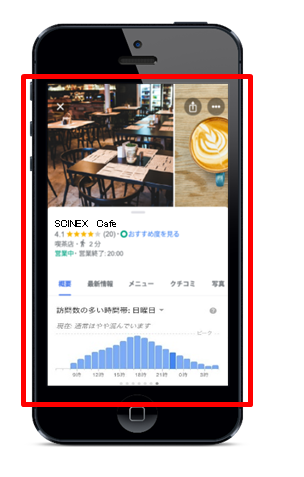 ｢観光施設多言語情報掲載支援事業｣ご協力のお願い山梨県では、観光事業者のPR活動を支援する為、Googleマップに施設情報を登録したい県内事業者を募集します。Google マップの情報を整備することで、国内はもとより、今後回復が期待されるインバウンド観光客の利便性向上を図るとともに、観光消費額を向上させるための周遊観光の促進を目的とします。登録代行に係る費用は県が負担し、株式会社サイネックス（山梨県Googleビジネスプロフィール活用サポート事務局）が登録の募集、活用サポートを行います。つきましては、「株式会社サイネックス」の担当者が１２月～２月頃に登録のご案内を電話などでさせていただく場合がございますので、ご理解とご協力を賜りたくご案内申し上げます。末筆ながら、皆様のますますのご発展をご祈念申し上げます。「一度、話を聞いてみたい」または「登録を希望する」場合は、電話またはEメールで株式会社サイネックス（山梨県Googleビジネスプロフィール活用サポート事務局）にお問い合わせください。なお、FAXでお問い合わせの際は、下記に記入の上、この用紙を送信してください。後日、同社の担当者からご連絡いたします。FAX送信先　　　　　　　　正しいFAX：0120-938-941株式会社サイネックス　FAX：0120-983-941施設名所在地担当者名電話番号 ／ FAX番号／Eメールアドレス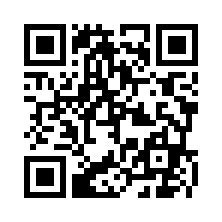 同社ホームページに登録WEBフォームを掲載しております。左記のQRコードまたは下記のURLからアクセスしてください。https://ict.scinex.co.jp/news/?blog=blog-316お問い合わせ●山梨県Googleビジネスプロフィール活用サポート事務局株式会社サイネックスTEL： 0120-938-940  FAX：0120-983-941　0120-938-941E-mail：yamanashi-ict@scinex.jp●県庁担当部署山梨県　観光文化部　観光振興課